Martin-Luther-Schule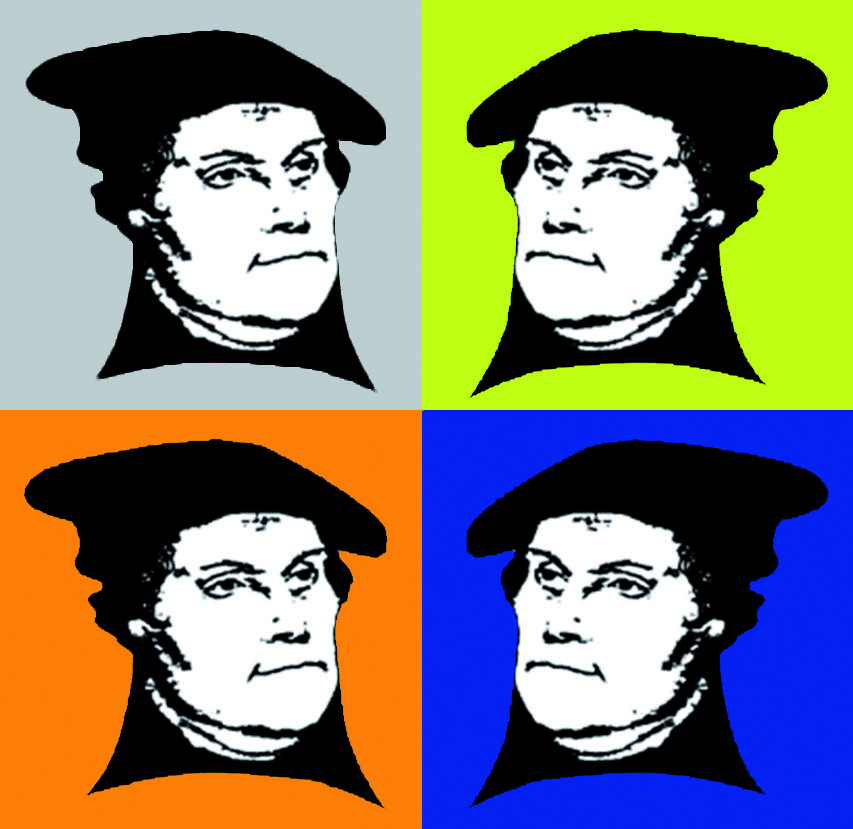 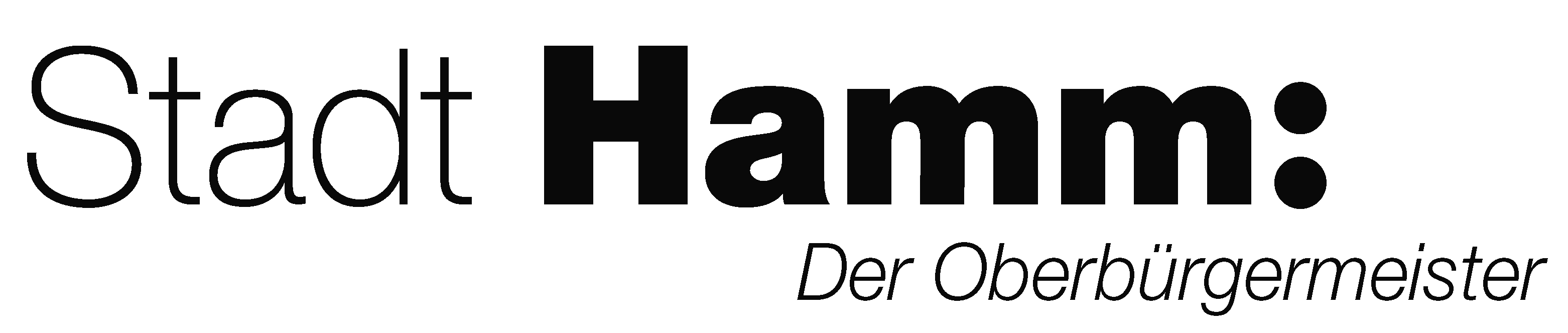                  	Hauptschule der Stadt HammSekundarstufe I 02381 / 49 34 76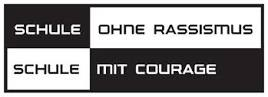   02381 / 49 34 81e-mail: martin-luther-schule@haml.schulen-hamm.de ____________________________________________________________________________Martin-Luther-Schule  Bockelweg 83  59073 Hamm             Herr Mahmoud Al Ali AlabdGöthestr. 4759065 HammRückmeldebogenName:  Hussin		  Klasse: 09c    	  Zeitraum:______________________       A: Hausaufgaben fehlen/unvollständig	B: Material fehlt	C: Verhalten/StörungenD: positive Bemerkungen			E: Verspätungen	F: Gelbe/Rote Karte (G/R)Ggf. zusätzliche Informationen des Klassenlehrers/der Klassenlehrerin:Ich habe den Rückmeldebogen meiner Tochter/meines Sohnes __________________________									(Name des Kindes)zur Kenntnis genommen.							__________________________________							Unterschrift eines ErziehungsberechtigtenMartin-Luther-Schule                 	Hauptschule der Stadt HammSekundarstufe I 02381 / 49 34 76  02381 / 49 34 81e-mail: martin-luther-schule@haml.schulen-hamm.de ____________________________________________________________________________Martin-Luther-Schule  Bockelweg 83  59073 Hamm             Frau Ina AlthoffDasbecker Weg 3159073 HammRückmeldebogenName:  Max		  Klasse: 09c    	  Zeitraum:______________________       A: Hausaufgaben fehlen/unvollständig	B: Material fehlt	C: Verhalten/StörungenD: positive Bemerkungen			E: Verspätungen	F: Gelbe/Rote Karte (G/R)Ggf. zusätzliche Informationen des Klassenlehrers/der Klassenlehrerin:Ich habe den Rückmeldebogen meiner Tochter/meines Sohnes __________________________									(Name des Kindes)zur Kenntnis genommen.							__________________________________							Unterschrift eines ErziehungsberechtigtenMartin-Luther-Schule                 	Hauptschule der Stadt HammSekundarstufe I 02381 / 49 34 76  02381 / 49 34 81e-mail: martin-luther-schule@haml.schulen-hamm.de ____________________________________________________________________________Martin-Luther-Schule  Bockelweg 83  59073 Hamm             Frau Andelka BabanHerr Ivica Baban Wilhelmstr. 11159067 HammRückmeldebogenName:  Luka Theo		  Klasse: 09c    	  Zeitraum:______________________       A: Hausaufgaben fehlen/unvollständig	B: Material fehlt	C: Verhalten/StörungenD: positive Bemerkungen			E: Verspätungen	F: Gelbe/Rote Karte (G/R)Ggf. zusätzliche Informationen des Klassenlehrers/der Klassenlehrerin:Ich habe den Rückmeldebogen meiner Tochter/meines Sohnes __________________________									(Name des Kindes)zur Kenntnis genommen.							__________________________________							Unterschrift eines ErziehungsberechtigtenMartin-Luther-Schule                 	Hauptschule der Stadt HammSekundarstufe I 02381 / 49 34 76  02381 / 49 34 81e-mail: martin-luther-schule@haml.schulen-hamm.de ____________________________________________________________________________Martin-Luther-Schule  Bockelweg 83  59073 Hamm             Frau Andelka BabanHerr Ivica BabanWilhelmstr. 11159067 HammRückmeldebogenName:  Marko Leo		  Klasse: 09c    	  Zeitraum:______________________       A: Hausaufgaben fehlen/unvollständig	B: Material fehlt	C: Verhalten/StörungenD: positive Bemerkungen			E: Verspätungen	F: Gelbe/Rote Karte (G/R)Ggf. zusätzliche Informationen des Klassenlehrers/der Klassenlehrerin:Ich habe den Rückmeldebogen meiner Tochter/meines Sohnes __________________________									(Name des Kindes)zur Kenntnis genommen.							__________________________________							Unterschrift eines ErziehungsberechtigtenMartin-Luther-Schule                 	Hauptschule der Stadt HammSekundarstufe I 02381 / 49 34 76  02381 / 49 34 81e-mail: martin-luther-schule@haml.schulen-hamm.de ____________________________________________________________________________Martin-Luther-Schule  Bockelweg 83  59073 Hamm             Frau Slavica DulicHerr Dusan DulicEichenstr. 559071 HammRückmeldebogenName:  Strahinja		  Klasse: 09c    	  Zeitraum:______________________       A: Hausaufgaben fehlen/unvollständig	B: Material fehlt	C: Verhalten/StörungenD: positive Bemerkungen			E: Verspätungen	F: Gelbe/Rote Karte (G/R)Ggf. zusätzliche Informationen des Klassenlehrers/der Klassenlehrerin:Ich habe den Rückmeldebogen meiner Tochter/meines Sohnes __________________________									(Name des Kindes)zur Kenntnis genommen.							__________________________________							Unterschrift eines ErziehungsberechtigtenMartin-Luther-Schule                 	Hauptschule der Stadt HammSekundarstufe I 02381 / 49 34 76  02381 / 49 34 81e-mail: martin-luther-schule@haml.schulen-hamm.de ____________________________________________________________________________Martin-Luther-Schule  Bockelweg 83  59073 Hamm             Frau Suada HalimovicHerr Jasmin HalimovicRottkamp 1659073 HammRückmeldebogenName:  Arif		  Klasse: 09c    	  Zeitraum:______________________       A: Hausaufgaben fehlen/unvollständig	B: Material fehlt	C: Verhalten/StörungenD: positive Bemerkungen			E: Verspätungen	F: Gelbe/Rote Karte (G/R)Ggf. zusätzliche Informationen des Klassenlehrers/der Klassenlehrerin:Ich habe den Rückmeldebogen meiner Tochter/meines Sohnes __________________________									(Name des Kindes)zur Kenntnis genommen.							__________________________________							Unterschrift eines ErziehungsberechtigtenMartin-Luther-Schule                 	Hauptschule der Stadt HammSekundarstufe I 02381 / 49 34 76  02381 / 49 34 81e-mail: martin-luther-schule@haml.schulen-hamm.de ____________________________________________________________________________Martin-Luther-Schule  Bockelweg 83  59073 Hamm             Frau Kristine PuschAm Sonnenknapp 3559073 HammRückmeldebogenName:  Kevin		  Klasse: 09c    	  Zeitraum:______________________       A: Hausaufgaben fehlen/unvollständig	B: Material fehlt	C: Verhalten/StörungenD: positive Bemerkungen			E: Verspätungen	F: Gelbe/Rote Karte (G/R)Ggf. zusätzliche Informationen des Klassenlehrers/der Klassenlehrerin:Ich habe den Rückmeldebogen meiner Tochter/meines Sohnes __________________________									(Name des Kindes)zur Kenntnis genommen.							__________________________________							Unterschrift eines ErziehungsberechtigtenMartin-Luther-Schule                 	Hauptschule der Stadt HammSekundarstufe I 02381 / 49 34 76  02381 / 49 34 81e-mail: martin-luther-schule@haml.schulen-hamm.de ____________________________________________________________________________Martin-Luther-Schule  Bockelweg 83  59073 Hamm             Herr Christian HinzHohe Str. 2659302 OeldeRückmeldebogenName:  Kevin		  Klasse: 09c    	  Zeitraum:______________________       A: Hausaufgaben fehlen/unvollständig	B: Material fehlt	C: Verhalten/StörungenD: positive Bemerkungen			E: Verspätungen	F: Gelbe/Rote Karte (G/R)Ggf. zusätzliche Informationen des Klassenlehrers/der Klassenlehrerin:Ich habe den Rückmeldebogen meiner Tochter/meines Sohnes __________________________									(Name des Kindes)zur Kenntnis genommen.							__________________________________							Unterschrift eines ErziehungsberechtigtenMartin-Luther-Schule                 	Hauptschule der Stadt HammSekundarstufe I 02381 / 49 34 76  02381 / 49 34 81e-mail: martin-luther-schule@haml.schulen-hamm.de ____________________________________________________________________________Martin-Luther-Schule  Bockelweg 83  59073 Hamm             Frau Fahima Kachal ShallalHerr Idrees AliOranienburgerstr. 1059065 HammRückmeldebogenName:  Muna Idrees		  Klasse: 09c    	  Zeitraum:______________________       A: Hausaufgaben fehlen/unvollständig	B: Material fehlt	C: Verhalten/StörungenD: positive Bemerkungen			E: Verspätungen	F: Gelbe/Rote Karte (G/R)Ggf. zusätzliche Informationen des Klassenlehrers/der Klassenlehrerin:Ich habe den Rückmeldebogen meiner Tochter/meines Sohnes __________________________									(Name des Kindes)zur Kenntnis genommen.							__________________________________							Unterschrift eines ErziehungsberechtigtenMartin-Luther-Schule                 	Hauptschule der Stadt HammSekundarstufe I 02381 / 49 34 76  02381 / 49 34 81e-mail: martin-luther-schule@haml.schulen-hamm.de ____________________________________________________________________________Martin-Luther-Schule  Bockelweg 83  59073 Hamm             Frau Antigona MehmetiHerr Artist MehmetiIrisweg 559073 HammRückmeldebogenName:  Zoja		  Klasse: 09c    	  Zeitraum:______________________       A: Hausaufgaben fehlen/unvollständig	B: Material fehlt	C: Verhalten/StörungenD: positive Bemerkungen			E: Verspätungen	F: Gelbe/Rote Karte (G/R)Ggf. zusätzliche Informationen des Klassenlehrers/der Klassenlehrerin:Ich habe den Rückmeldebogen meiner Tochter/meines Sohnes __________________________									(Name des Kindes)zur Kenntnis genommen.							__________________________________							Unterschrift eines ErziehungsberechtigtenMartin-Luther-Schule                 	Hauptschule der Stadt HammSekundarstufe I 02381 / 49 34 76  02381 / 49 34 81e-mail: martin-luther-schule@haml.schulen-hamm.de ____________________________________________________________________________Martin-Luther-Schule  Bockelweg 83  59073 Hamm             Frau Natalia OleschukHerr Valeriy OleschukMarienburger Str. 3759073 HammRückmeldebogenName:  Martin		  Klasse: 09c    	  Zeitraum:______________________       A: Hausaufgaben fehlen/unvollständig	B: Material fehlt	C: Verhalten/StörungenD: positive Bemerkungen			E: Verspätungen	F: Gelbe/Rote Karte (G/R)Ggf. zusätzliche Informationen des Klassenlehrers/der Klassenlehrerin:Ich habe den Rückmeldebogen meiner Tochter/meines Sohnes __________________________									(Name des Kindes)zur Kenntnis genommen.							__________________________________							Unterschrift eines ErziehungsberechtigtenMartin-Luther-Schule                 	Hauptschule der Stadt HammSekundarstufe I 02381 / 49 34 76  02381 / 49 34 81e-mail: martin-luther-schule@haml.schulen-hamm.de ____________________________________________________________________________Martin-Luther-Schule  Bockelweg 83  59073 Hamm             Frau Olga SchartnerReiherstr. 2b59071 HammRückmeldebogenName:  Anna		  Klasse: 09c    	  Zeitraum:______________________       A: Hausaufgaben fehlen/unvollständig	B: Material fehlt	C: Verhalten/StörungenD: positive Bemerkungen			E: Verspätungen	F: Gelbe/Rote Karte (G/R)Ggf. zusätzliche Informationen des Klassenlehrers/der Klassenlehrerin:Ich habe den Rückmeldebogen meiner Tochter/meines Sohnes __________________________									(Name des Kindes)zur Kenntnis genommen.							__________________________________							Unterschrift eines ErziehungsberechtigtenMartin-Luther-Schule                 	Hauptschule der Stadt HammSekundarstufe I 02381 / 49 34 76  02381 / 49 34 81e-mail: martin-luther-schule@haml.schulen-hamm.de ____________________________________________________________________________Martin-Luther-Schule  Bockelweg 83  59073 Hamm             Frau Birgit SchusterHerr Marcus SchusterJahnstr. 1159073 HammRückmeldebogenName:  Mandy		  Klasse: 09c    	  Zeitraum:______________________       A: Hausaufgaben fehlen/unvollständig	B: Material fehlt	C: Verhalten/StörungenD: positive Bemerkungen			E: Verspätungen	F: Gelbe/Rote Karte (G/R)Ggf. zusätzliche Informationen des Klassenlehrers/der Klassenlehrerin:Ich habe den Rückmeldebogen meiner Tochter/meines Sohnes __________________________									(Name des Kindes)zur Kenntnis genommen.							__________________________________							Unterschrift eines ErziehungsberechtigtenMartin-Luther-Schule                 	Hauptschule der Stadt HammSekundarstufe I 02381 / 49 34 76  02381 / 49 34 81e-mail: martin-luther-schule@haml.schulen-hamm.de ____________________________________________________________________________Martin-Luther-Schule  Bockelweg 83  59073 Hamm             Frau Enisa SmailovicHerr Mirsad SmailovicMax-Heinhold-Str. 7259073 HammRückmeldebogenName:  Amel		  Klasse: 09c    	  Zeitraum:______________________       A: Hausaufgaben fehlen/unvollständig	B: Material fehlt	C: Verhalten/StörungenD: positive Bemerkungen			E: Verspätungen	F: Gelbe/Rote Karte (G/R)Ggf. zusätzliche Informationen des Klassenlehrers/der Klassenlehrerin:Ich habe den Rückmeldebogen meiner Tochter/meines Sohnes __________________________									(Name des Kindes)zur Kenntnis genommen.							__________________________________							Unterschrift eines ErziehungsberechtigtenMartin-Luther-Schule                 	Hauptschule der Stadt HammSekundarstufe I 02381 / 49 34 76  02381 / 49 34 81e-mail: martin-luther-schule@haml.schulen-hamm.de ____________________________________________________________________________Martin-Luther-Schule  Bockelweg 83  59073 Hamm             Frau Monika TeichmannHerr Nikodem TeichmannOp der Hyde 2459065 HammRückmeldebogenName:  Leandro		  Klasse: 09c    	  Zeitraum:______________________       A: Hausaufgaben fehlen/unvollständig	B: Material fehlt	C: Verhalten/StörungenD: positive Bemerkungen			E: Verspätungen	F: Gelbe/Rote Karte (G/R)Ggf. zusätzliche Informationen des Klassenlehrers/der Klassenlehrerin:Ich habe den Rückmeldebogen meiner Tochter/meines Sohnes __________________________									(Name des Kindes)zur Kenntnis genommen.							__________________________________							Unterschrift eines ErziehungsberechtigtenMartin-Luther-Schule                 	Hauptschule der Stadt HammSekundarstufe I 02381 / 49 34 76  02381 / 49 34 81e-mail: martin-luther-schule@haml.schulen-hamm.de ____________________________________________________________________________Martin-Luther-Schule  Bockelweg 83  59073 Hamm             Frau Olga WagnerHerr Eugen WagnerAsternstr. 2159073 HammRückmeldebogenName:  Konstantin		  Klasse: 09c    	  Zeitraum:______________________       A: Hausaufgaben fehlen/unvollständig	B: Material fehlt	C: Verhalten/StörungenD: positive Bemerkungen			E: Verspätungen	F: Gelbe/Rote Karte (G/R)Ggf. zusätzliche Informationen des Klassenlehrers/der Klassenlehrerin:Ich habe den Rückmeldebogen meiner Tochter/meines Sohnes __________________________									(Name des Kindes)zur Kenntnis genommen.							__________________________________							Unterschrift eines ErziehungsberechtigtenMartin-Luther-Schule                 	Hauptschule der Stadt HammSekundarstufe I 02381 / 49 34 76  02381 / 49 34 81e-mail: martin-luther-schule@haml.schulen-hamm.de ____________________________________________________________________________Martin-Luther-Schule  Bockelweg 83  59073 Hamm             Frau Mariia WeberHerr Dmitry WeberRuppiner Str. 4359065 HammRückmeldebogenName:  Daniil		  Klasse: 09c    	  Zeitraum:______________________       A: Hausaufgaben fehlen/unvollständig	B: Material fehlt	C: Verhalten/StörungenD: positive Bemerkungen			E: Verspätungen	F: Gelbe/Rote Karte (G/R)Ggf. zusätzliche Informationen des Klassenlehrers/der Klassenlehrerin:Ich habe den Rückmeldebogen meiner Tochter/meines Sohnes __________________________									(Name des Kindes)zur Kenntnis genommen.							__________________________________							Unterschrift eines ErziehungsberechtigtenMartin-Luther-Schule                 	Hauptschule der Stadt HammSekundarstufe I 02381 / 49 34 76  02381 / 49 34 81e-mail: martin-luther-schule@haml.schulen-hamm.de ____________________________________________________________________________Martin-Luther-Schule  Bockelweg 83  59073 Hamm             Frau Anita RadeckaiteAn der Mattenbecke 1659065 HammRückmeldebogenName:  Nikita		  Klasse: 09c    	  Zeitraum:______________________       A: Hausaufgaben fehlen/unvollständig	B: Material fehlt	C: Verhalten/StörungenD: positive Bemerkungen			E: Verspätungen	F: Gelbe/Rote Karte (G/R)Ggf. zusätzliche Informationen des Klassenlehrers/der Klassenlehrerin:Ich habe den Rückmeldebogen meiner Tochter/meines Sohnes __________________________									(Name des Kindes)zur Kenntnis genommen.							__________________________________							Unterschrift eines ErziehungsberechtigtenDatumABCDEFFachVorkommnisKürzelDatumABCDEFFachVorkommnisKürzelDatumABCDEFFachVorkommnisKürzelDatumABCDEFFachVorkommnisKürzelDatumABCDEFFachVorkommnisKürzelDatumABCDEFFachVorkommnisKürzelDatumABCDEFFachVorkommnisKürzelDatumABCDEFFachVorkommnisKürzelDatumABCDEFFachVorkommnisKürzelDatumABCDEFFachVorkommnisKürzelDatumABCDEFFachVorkommnisKürzelDatumABCDEFFachVorkommnisKürzelDatumABCDEFFachVorkommnisKürzelDatumABCDEFFachVorkommnisKürzelDatumABCDEFFachVorkommnisKürzelDatumABCDEFFachVorkommnisKürzelDatumABCDEFFachVorkommnisKürzelDatumABCDEFFachVorkommnisKürzel